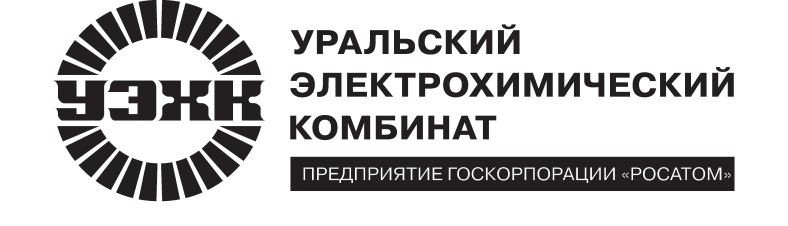 Информация о сводных данных об аварийных отключениях в сетях АО «УЭХК» за 2017 года – количество аварий в месяц (по актам расследования);б – объем недопоставленной электроэнергии в результате аварий.ЗонадеятельностиМесяцМесяцМесяцМесяцМесяцМесяцМесяцМесяцМесяцМесяцМесяцМесяцЗонадеятельности123456789101112ПромышленныеплощадкиАО «УЭХК»а/б-/--/--/--/--/--/--/--/--/--/--/--/-Промышленная зонаг.Новоуральска/б-/--/--/--/--/--/--/--/--/--/--/--/-Товарно-складская база г.Новоуральска/б-/--/--/--/--/--/--/--/--/--/--/--/-